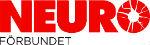 ÖsthammarInbjudan till medlemsträff.Torbjörn Forsman visar foton och berättar om gamla tider i Östhammar.Plats: Societetshuset Källör, Källörsgatan 1, ÖsthammarTid: Tisdagen den 20 oktober kl. 10 – 12.Vi har begränsat antal deltagare till 25 p g a rådande restriktioner, för att undvika trängsel i lokalen.Tänk på att stanna hemma om du känner dig förkyld, även om det bara är lite förkyld.Vi bjuder på kaffe med dopp.Anmälan till Elsa tel. 070-953 4148 ellertill osthammar@neuro.seHjärtligt välkomna hälsarStyrelsen för Neuro Östhammar